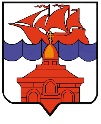 РОССИЙСКАЯ ФЕДЕРАЦИЯКРАСНОЯРСКИЙ КРАЙТАЙМЫРСКИЙ ДОЛГАНО-НЕНЕЦКИЙ МУНИЦИПАЛЬНЫЙ РАЙОНАДМИНИСТРАЦИЯ СЕЛЬСКОГО ПОСЕЛЕНИЯ ХАТАНГАПОСТАНОВЛЕНИЕ19.02.2020 г.                                                                                                                      № 020 – ПО внесении изменений в Постановление Администрации сельского поселения Хатанга от 08.07.2013 г. № 094-П «Об утверждении порядка осуществления муниципального жилищного контроля в сельском поселении Хатанга»В целях организации и осуществления муниципального жилищного контроля на территории сельского поселения Хатанга, в соответствии с Федеральными законами от 06.10.2003 г. № 131-ФЗ "Об общих принципах организации местного самоуправления в Российской Федерации", от 26.12.2008 г. № 294-ФЗ "О защите прав юридических лиц и индивидуальных предпринимателей при осуществлении государственного контроля (надзора) и муниципального контроля", от 02.12.2019 года № 390-ФЗ «О внесении изменений в Жилищный кодекс Российской Федерации», Законом Красноярского края от 07.02.2013 г. №4-1047 "О муниципальном жилищном контроле и взаимодействии органа государственного жилищного надзора Красноярского края с органами муниципального жилищного контроля", руководствуясь пунктом 9  части 1 статьи 14 и статьи 20 Жилищного кодекса Российской Федерации, Уставом сельского поселения Хатанга,ПОСТАНОВЛЯЮ:Внести в Приложение к Постановлению Администрации сельского поселения Хатанга от   08.07.2013 г. № 094-П «Об утверждении порядка осуществления муниципального жилищного контроля в сельском поселении Хатанга» (далее - Приложение) следующие изменения:абзац 8.4.1) подпункта 8.4. пункта 8 Приложения, изложить в следующей редакции:«8.4.1) начала осуществления товариществом собственников жилья, жилищным, жилищно-строительным кооперативом или иным специализированным потребительским кооперативом деятельности по управлению многоквартирными домами, в соответствии с представленным в орган муниципального жилищного контроля, уведомлением о начале осуществления указанной деятельности;».Опубликовать Постановление в Информационном бюллетене Хатангского сельского Совета депутатов и Администрации сельского поселения Хатанга и на официальном сайте органов местного самоуправления сельского поселения Хатанга www.hatanga24.ru.Постановление вступает в силу в день, следующий за днем его официального опубликования.Контроль за исполнением настоящего Постановления возложить на заместителя Главы сельского поселения Хатанга Скрипкина А. С.Временно исполняющая полномочия Главы сельского поселения Хатанга                                                                          А. И. Бетту